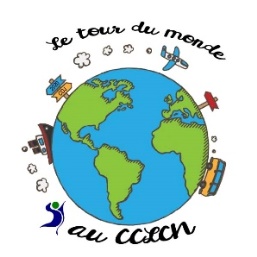 IMPORTANT : AUCUNE MODIFICATION DE CE FORMULAIRE N’EST PERMISE. EN CAS DE MODIFICATION, CE FORMULAIRE NE SERA PLUS VALIDE.4Garde de l’enfant: 		2 parents		Mère		Père		Tuteur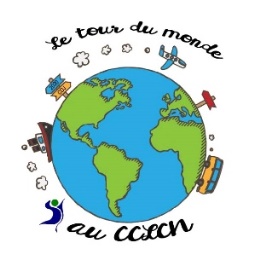 IMPORTANT : AUCUNE MODIFICATION DE CE FORMULAIRE N’EST PERMISE. EN CAS DE MODIFICATION, CE FORMULAIRE NE SERA PLUS VALIDE.AutorisationsJ’AUTORISE les responsables du Centre communautaire de loisirs Claude-Nault :En cas d’urgence, à prendre les mesures nécessaires, à dispenser les premiers soins et à veiller au transport de mon enfant jusqu’au lieu de traitement, si cela s’avère nécessaire.		OUI		NONÀ se déplacer avec mon enfant, que ce soit dans le cadre de déplacements   journaliers ou des sorties prévues à l’extérieur du camp en autobus. 		OUI		NONÀ photographier mon enfant dans le cadre des activités régulières ou des sorties  prévues  à  notre  calendrier, d’exposer et\ou de publier ces photos, que ce soit sur le tableau d’affichage, le journal interne, les dépliants et le site Internet. 		OUI		NONSi des modifications concernant l’état de santé de mon enfant survenaient avant le début ou pendant la période du camp de jour, je m’engage à transmettre cette information à la direction du camp de jour, qui fera le suivi approprié avec l’animateur de mon enfant.   Initiale :                            Je m’engage à collaborer et à venir rencontrer le coordonateur si le comportement de mon enfant nuit au bon déroulement des activités. Initiale: __________Le Centre communautaire de loisirs Claude-Nault n’est pas responsable des bris et/ou des vols.  Initiale: ___________J’ai pris connaissance du document « Informations aux parents » disponible sur notre site internet et au Centre communautaire de loisirs Claude-Nault.   Initiale:___________ Remboursement concernant la COVID-19 sera émis au prorata des semaines payées seulement si le gouvernement  nous exige de fermer les camps de jours au courant de l’été. Des frais administratifs sont applicables.** Mode de paiement; carte de credit, par virement Interac ou bien par virement bancaire.     Paiement en ligne, par PAYPAL via notre site Web: www.cclcn.ca Un montant de 25$ sera conservé s’il y a remboursement (pour les frais administratifs) et un montant de 20$ sera conserve pour le chandail s’il y a lieu.***Il y aura possibibilité de faire 3 versements: 1er à l’inscription, 2e le 1er  juillet et le dernier le 3  août 2020Signature d’un parent ou tuteur	DateEnfant 1Enfant 2Enfant 3NomPrénomDate de naissanceÂge Particularité santé(Si oui, compléter la fiche santé)Particularité Comportement# Ass. maladie# Ass. maladieDate d’expirationDate d’expirationDate d’expiration# Accès loisir# Accès loisirDate d’expiration obligatoireDate d’expiration obligatoireDate d’expiration obligatoire 	Identification des parents ou tuteurs  	Identification des parents ou tuteurs  	Identification des parents ou tuteurs  	Identification des parents ou tuteurs Mère ou tuteur :Mère ou tuteur :Père ou tuteur :Père ou tuteur :Adresse :code postal :Adresse :code postal :Adresse :code postal :Adresse :code postal :Téléphone résidence :Téléphone résidence :Téléphone résidence :Téléphone résidence :Téléphone travail :Téléphone travail :Téléphone travail :Téléphone travail :Cellulaire :Cellulaire :Cellulaire :Cellulaire :Courriel :Courriel :Courriel :Courriel :Enfant1Enfant2Enfant3Procédure de fin de journéeQuitter le camp de jour seul, à vélo ou à pied(Les enfants qui quittent à pied, recevront en début de camp, une étiquette qu’ils devront installer sur leur sac.)Quitter le camp de jour accompagné d’une personne autorisée.(si vous n’êtes pas venu chercher votre enfant à 16 h 15, des frais de 7$ par période vous seront exigés)Rejoindre le service de garde à la fin de la journée